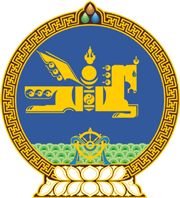 МОНГОЛ УЛСЫН ХУУЛЬ2022 оны 06 сарын 17 өдөр                                                                  Төрийн ордон, Улаанбаатар хотБАНК БУС САНХҮҮГИЙН ҮЙЛ      АЖИЛЛАГААНЫ ТУХАЙ ХУУЛЬД      ӨӨРЧЛӨЛТ ОРУУЛАХ ТУХАЙ1 дүгээр зүйл.Банк бус санхүүгийн үйл ажиллагааны тухай хуулийн 2 дугаар зүйлийн 2.1 дэх хэсгийн “Аж ахуйн үйл ажиллагааны тусгай зөвшөөрлийн тухай” гэснийг “Зөвшөөрлийн тухай” гэж, 8 дугаар зүйлийн 8.1 дэх хэсгийн “Аж ахуйн үйл ажиллагааны тусгай зөвшөөрлийн тухай хуулийн 11.1-д заасан” гэснийг “Зөвшөөрлийн тухай хуулийн 5.1 дүгээр зүйлийн 3-т заасан” гэж, 9 дүгээр зүйлийн 9.3 дахь хэсгийн “Тусгай зөвшөөрлийн гэрчилгээнд” гэснийг “Зөвшөөрлийн баримт бичигт” гэж тус тус өөрчилсүгэй. 	2 дугаар зүйл.Банк бус санхүүгийн үйл ажиллагааны тухай хуулийн 4 дүгээр зүйлийн 4.1.1 дэх заалтын, 6 дугаар зүйлийн 6.1 дэх хэсгийн, 9 дүгээр зүйлийн гарчгийн, мөн зүйлийн 9.1 дэх хэсгийн, 12 дугаар зүйлийн 12.1.1 дэх заалтын, 19 дүгээр зүйлийн 19.2.2, 19.2.4 дэх заалтын “тусгай” гэснийг тус тус хассугай.	3 дугаар зүйл.Энэ хуулийг Зөвшөөрлийн тухай хууль /Шинэчилсэн найруулга/ хүчин төгөлдөр болсон өдрөөс эхлэн дагаж мөрдөнө. МОНГОЛ УЛСЫН ИХ ХУРЛЫН ДАРГА 				Г.ЗАНДАНШАТАР 